МДОУ «Детский сад № 95»Консультация для родителей по теме:«Правила дорожного движения в зимний период»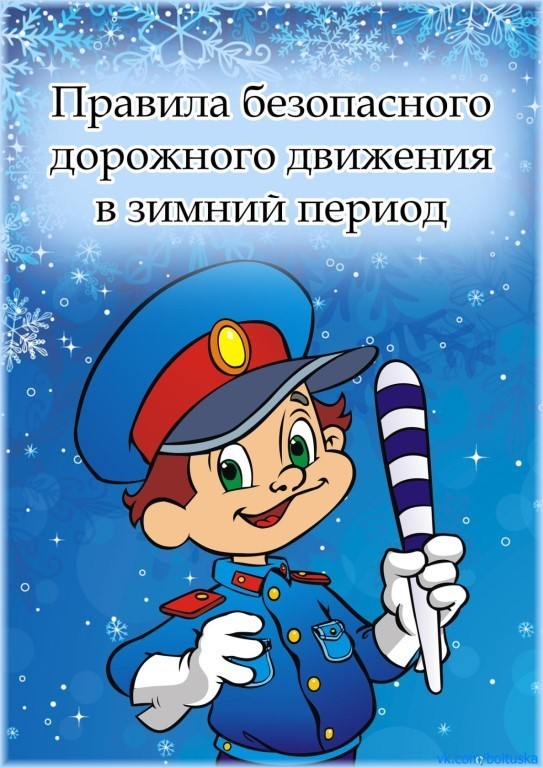 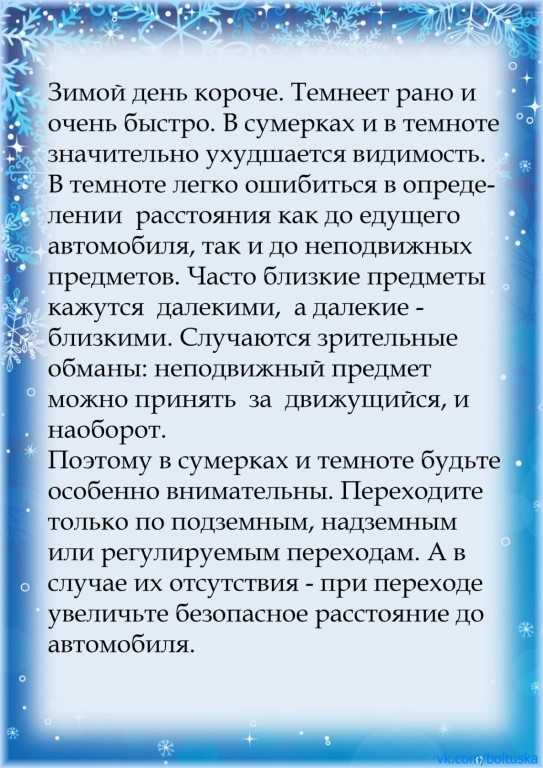 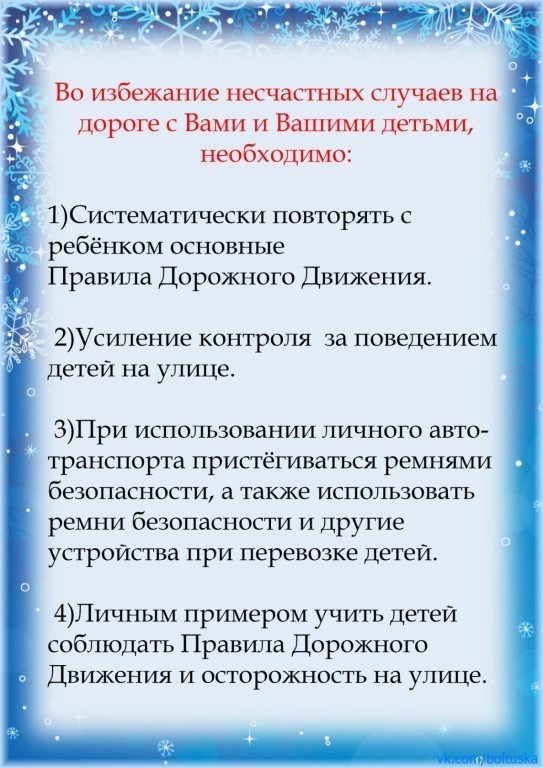 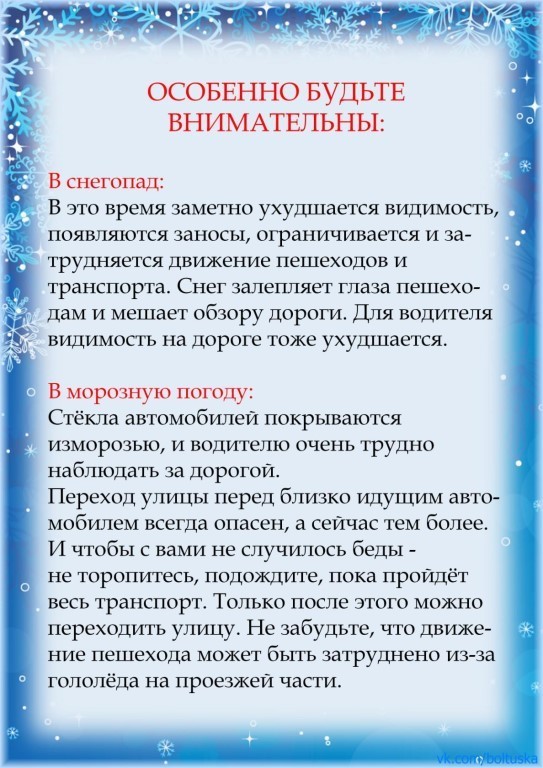 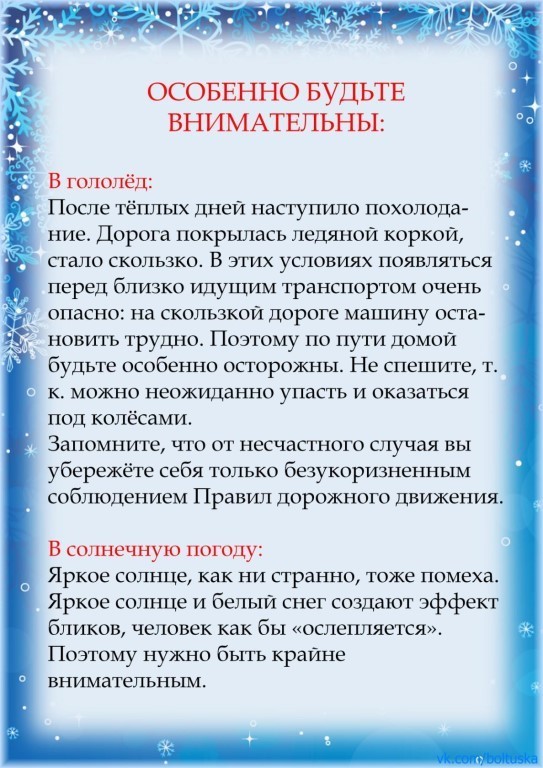 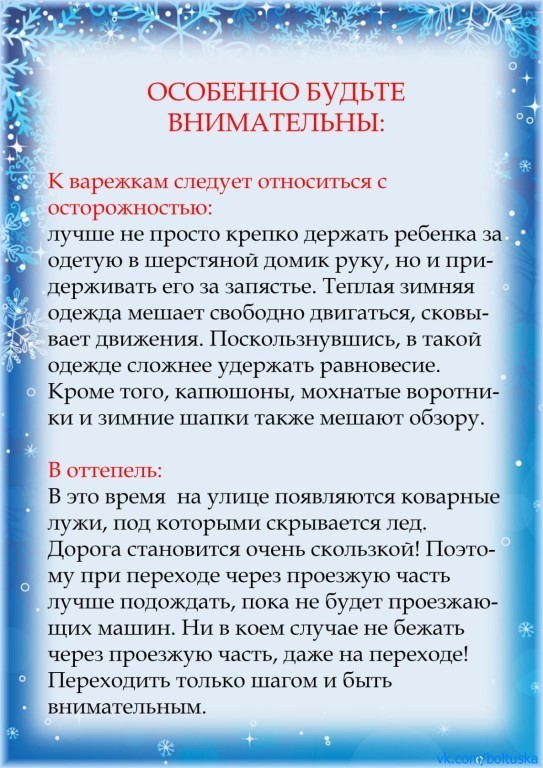 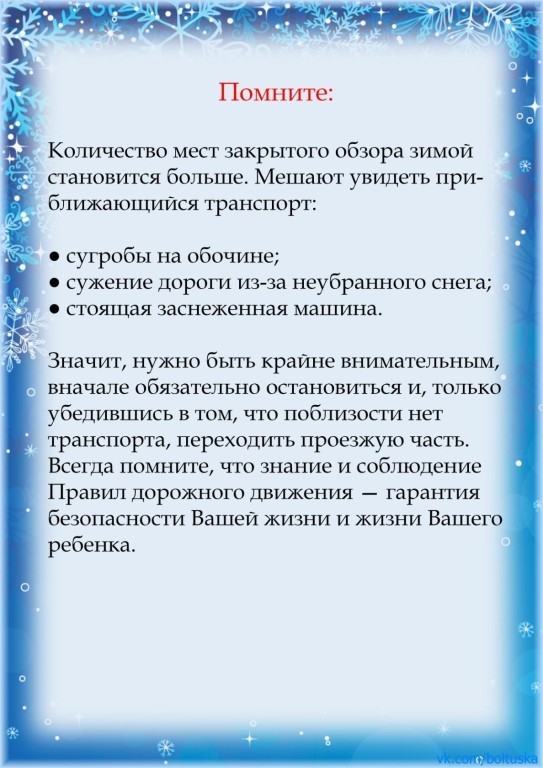 